Supplementary materialLinks to the original data from Instituto Nacional de Estadística used in this study:Estimación del número de defunciones semanales (EDeS) durante el brote de covid-19: https://www.ine.es/experimental/defunciones/experimental_defunciones.htmEsperanza de Vida al Nacimiento por provincia, según sexo: https://www.ine.es/jaxiT3/Tabla.htm?t=1485Población residente por fecha, sexo y edad: https://www.ine.es/jaxiT3/Tabla.htm?t=9687&L=0Figure S1. Life expectancy trends in Spanish provinces (1990-2020)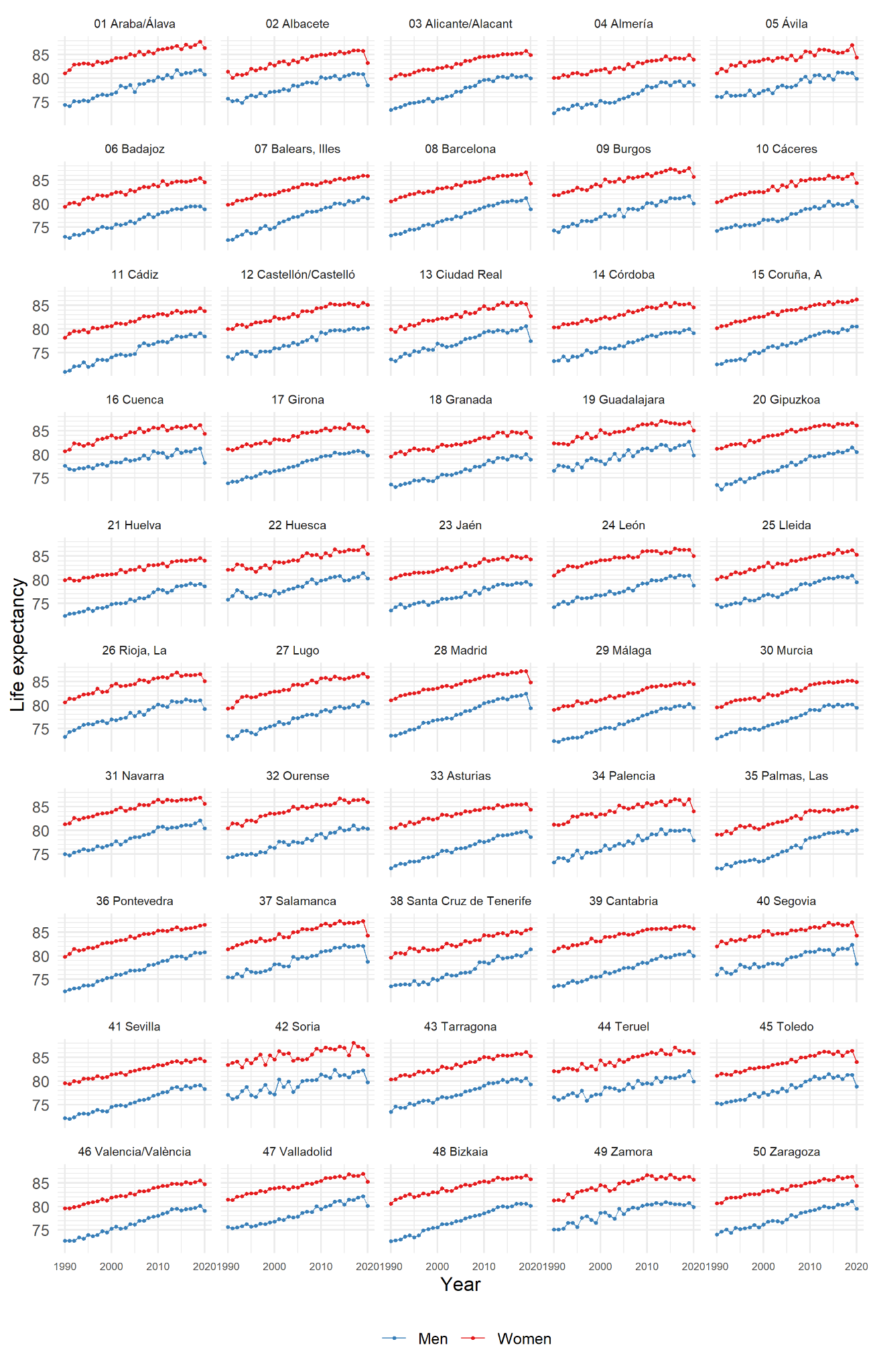 Figure S2. Associations between loss in annual life expectancy at birth between 2017-19 and 2020 and cumulative IgG anti SARS-Cov2 prevalence (4th round, December 2020) for Spainish provinces by sex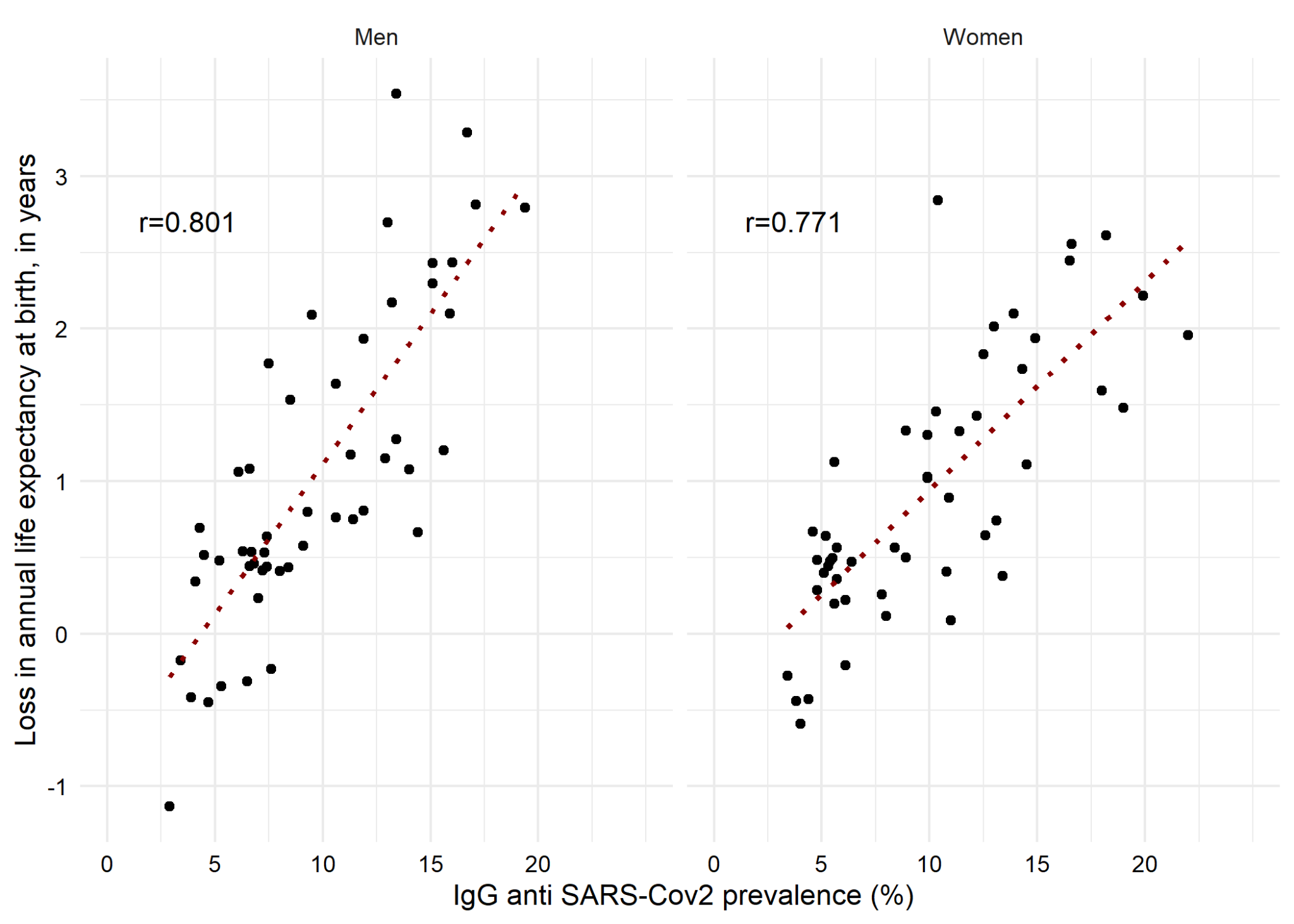 Note: Positive values in loss in life expectancy indicates a life expectancy drop, while negative values indicate a life expectancy gain.Table S1. Life expectancy at birth estimates in 2020 and changes over time in Spanish provinces, menTable S2. Life expectancy at birth estimates in 2020 and changes over time in Spanish provinces, womenOwn estimatesOwn estimatesINE estimatesINE estimatesINE estimatesLife expectancy changesLife expectancy changesLife expectancy changes201920202019201820172020-20192020-2019(INE)2020- (2017-19)01 Araba/Álava81.8580.7881.8181.6081.18-1.07-1.03-0.7502 Albacete81.0678.5180.8980.8681.08-2.55-2.38-2.4303 Alicante/Alacant80.9479.9980.6680.3580.29-0.95-0.67-0.4404 Almería79.3078.6079.2378.3979.41-0.70-0.63-0.4105 Ávila81.2079.9681.1381.0781.29-1.23-1.17-1.2006 Badajoz79.5878.8179.4879.4679.41-0.76-0.67-0.6407 Balears, Illes81.5381.1481.3680.7880.36-0.39-0.220.3108 Barcelona81.2778.8681.1680.6880.53-2.42-2.30-1.9309 Burgos81.8480.0981.6381.3681.09-1.75-1.54-1.2710 Cáceres80.6079.3180.6279.9479.66-1.29-1.31-0.7611 Cádiz79.2078.4379.1078.4078.82-0.77-0.67-0.3412 Castellón/Castelló80.1980.3080.1279.9280.170.110.180.2313 Ciudad Real80.6977.4380.6080.1579.63-3.26-3.17-2.7014 Córdoba80.0979.1680.0179.7479.18-0.92-0.85-0.4815 Coruña, A80.6380.5180.5479.7779.98-0.12-0.030.4216 Cuenca81.2578.1781.2581.0780.56-3.08-3.08-2.7917 Girona80.6679.8180.5280.7480.60-0.84-0.71-0.8118 Granada80.2478.8680.0579.3079.64-1.38-1.19-0.8019 Guadalajara82.9279.7682.7082.0081.88-3.15-2.94-2.4320 Gipuzkoa81.5480.4881.4580.8380.40-1.06-0.97-0.4121 Huelva79.1978.5779.1278.8879.25-0.63-0.55-0.5222 Huesca81.4880.2881.4280.6180.41-1.20-1.14-0.5323 Jaén79.6378.9379.5679.2279.32-0.70-0.63-0.4424 León81.0678.8280.9180.7981.02-2.25-2.09-2.0925 Lleida80.9479.4880.9280.4280.61-1.46-1.44-1.1726 Rioja, La81.1579.1881.0680.8880.90-1.97-1.88-1.7727 Lugo80.7980.3580.8079.6980.03-0.44-0.450.1728 Madrid82.6579.3282.4182.0781.91-3.34-3.09-2.8129 Málaga80.5079.4580.2279.6379.87-1.05-0.77-0.4630 Murcia80.1679.4780.1080.1179.80-0.69-0.63-0.5431 Navarra82.2180.4882.1481.4781.07-1.73-1.66-1.0832 Ourense80.6380.3980.5680.2081.10-0.25-0.17-0.2333 Asturias79.8978.5879.8779.6379.50-1.31-1.29-1.0834 Palencia80.0977.8980.0280.2279.93-2.20-2.13-2.1735 Palmas, Las80.1580.1479.9479.2679.86-0.020.200.4536 Pontevedra80.7880.7880.6280.6480.040.000.160.3437 Salamanca82.0878.7582.0582.1881.86-3.33-3.30-3.2838 Santa Cruz de Tenerife81.2381.3980.7079.9580.140.170.691.1339 Cantabria80.9480.0080.9380.3580.34-0.94-0.93-0.5440 Segovia82.2578.2482.3681.4581.54-4.01-4.12-3.5441 Sevilla79.2678.3579.1379.0378.62-0.90-0.78-0.5742 Soria82.3279.7782.3282.0681.82-2.55-2.55-2.2943 Tarragona80.7579.3180.6480.0180.46-1.44-1.33-1.0644 Teruel82.0779.9082.0881.2580.96-2.18-2.18-1.5345 Toledo81.4078.9081.2981.2980.41-2.51-2.39-2.1046 Valencia/València80.2279.0980.1279.6979.54-1.13-1.03-0.6947 Valladolid82.2280.1882.1881.9481.33-2.04-2.00-1.6448 Bizkaia80.6680.1380.5480.6280.54-0.53-0.41-0.4349 Zamora80.8679.8580.7580.3080.49-1.01-0.90-0.6650 Zaragoza81.2279.5481.1380.6280.33-1.67-1.59-1.1551 Ceuta78.8278.1778.5478.6376.65-0.65-0.370.2352 Melilla78.9078.1878.2478.2377.82-0.72-0.060.09Spain80.9179.3780.8680.4680.37-1.54-1.49-1.19Own estimatesOwn estimatesINE estimatesINE estimatesINE estimatesLife expectancy changesLife expectancy changesLife expectancy changes201920202019201820172020-20192020-2019(INE)2020- (2017-19)01 Araba/Álava88.1786.4987.7487.0586.62-1.68-1.25-0.6502 Albacete85.9083.2985.8285.9585.92-2.62-2.53-2.6103 Alicante/Alacant86.0884.9685.8085.2885.28-1.12-0.84-0.4904 Almería85.1484.0284.9384.1984.28-1.12-0.91-0.4405 Ávila87.2184.4287.0385.9685.47-2.79-2.61-1.7406 Badajoz85.3784.5785.4785.1384.82-0.80-0.90-0.5707 Balears, Illes86.1985.9185.9985.6785.44-0.28-0.080.2108 Barcelona86.8884.3286.6686.2386.10-2.56-2.34-2.0109 Burgos87.8185.7387.5986.9086.69-2.07-1.86-1.3310 Cáceres86.3784.3486.2985.8185.29-2.03-1.95-1.4511 Cádiz84.5783.8484.4183.7083.74-0.73-0.57-0.1112 Castellón/Castelló85.7285.1485.5384.8885.26-0.58-0.39-0.0913 Ciudad Real85.3482.7585.2785.5485.10-2.59-2.52-2.5514 Córdoba85.4784.6385.4385.2285.25-0.84-0.80-0.6715 Coruña, A86.3086.2686.0485.6785.74-0.050.220.4416 Cuenca86.2984.4286.2385.6486.17-1.87-1.81-1.5917 Girona86.1384.8885.9285.6385.76-1.25-1.04-0.8918 Granada85.0983.6284.8584.4384.65-1.46-1.23-1.0219 Guadalajara86.9785.1186.8286.5486.40-1.86-1.71-1.4820 Gipuzkoa86.8686.1186.7086.3086.41-0.75-0.59-0.3621 Huelva84.8584.0684.6384.1984.22-0.79-0.57-0.2922 Huesca87.5985.5087.0386.3186.24-2.10-1.53-1.0323 Jaén84.9984.2984.9384.6184.84-0.70-0.64-0.5024 León86.6385.0686.3486.3886.36-1.57-1.28-1.3025 Lleida86.2785.2986.3086.0585.74-0.98-1.01-0.7426 Rioja, La86.7885.1186.6086.4186.32-1.67-1.49-1.3327 Lugo86.8685.9486.6786.2686.08-0.92-0.73-0.4028 Madrid87.6584.8687.2487.1686.81-2.79-2.38-2.2129 Málaga85.2484.4584.9484.3984.67-0.80-0.49-0.2230 Murcia85.1884.9285.1685.1785.03-0.26-0.24-0.2031 Navarra87.1485.6786.9586.8386.56-1.47-1.28-1.1132 Ourense86.7786.0286.6386.4586.41-0.75-0.61-0.4733 Asturias85.8084.4285.6385.4985.51-1.39-1.21-1.1234 Palencia86.7284.1086.6485.4686.49-2.62-2.54-2.1035 Palmas, Las85.3284.9785.0784.5684.45-0.35-0.100.2836 Pontevedra86.6886.5686.4286.0985.88-0.120.140.4337 Salamanca87.5484.2887.3487.1286.92-3.26-3.06-2.8438 Santa Cruz de Tenerife85.8185.6785.4284.7085.11-0.150.250.5939 Cantabria86.3385.7486.1486.2986.22-0.59-0.40-0.4740 Segovia87.4784.2587.0786.5386.49-3.22-2.82-2.4441 Sevilla84.8884.2184.7884.5584.08-0.66-0.57-0.2642 Soria87.2085.5087.0187.2988.08-1.70-1.51-1.9643 Tarragona86.3685.2786.1985.7585.80-1.09-0.92-0.6444 Teruel86.7285.9586.4986.1486.42-0.78-0.54-0.4045 Toledo86.6884.0586.4386.1785.36-2.63-2.38-1.9446 Valencia/València85.8284.7185.5585.1484.91-1.10-0.84-0.4947 Valladolid87.3185.2386.9686.5086.52-2.08-1.73-1.4348 Bizkaia86.7385.7586.5586.1286.26-0.99-0.80-0.5649 Zamora86.3885.7286.2786.2385.80-0.66-0.55-0.3850 Zaragoza86.6184.3386.3486.2085.95-2.28-2.01-1.8351 Ceuta83.5481.7082.6682.3482.11-1.84-0.96-0.6752 Melilla83.8380.8383.1882.1382.78-3.00-2.35-1.87Spain86.3284.8086.2285.8585.73-1.52-1.42-1.13